Jeudi 21 Décembre - Repas de Noël du CollègeRillettes de canard sur pain navette
Terrine de saumon sauce cocktail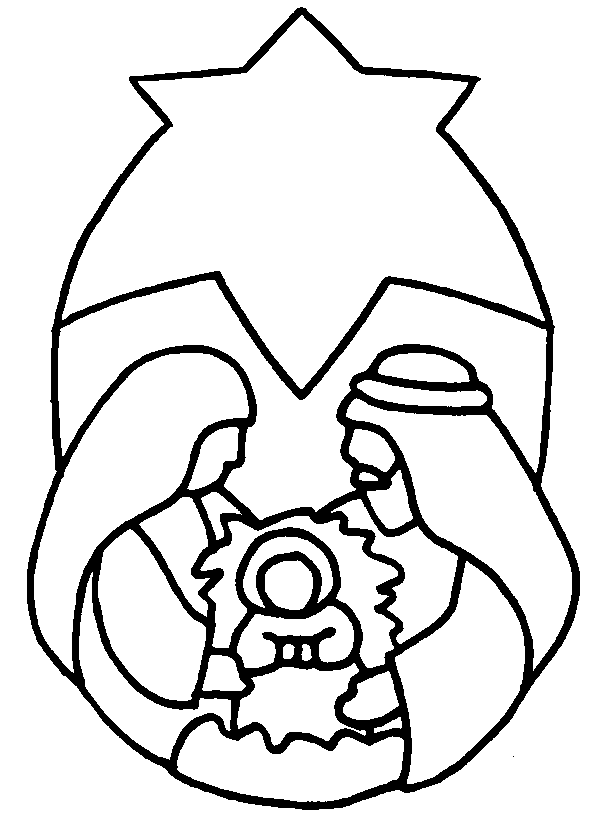 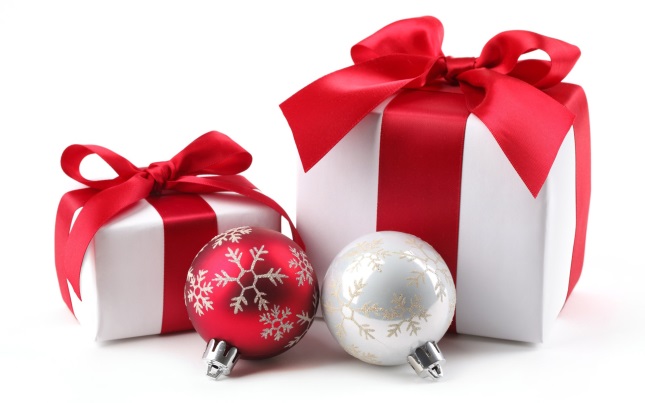 Cœur de Merlu sauce champagne
Suprême de poulet sauce pain d’épicesPommes duchesse ou autre pommes de terre
Haricots plats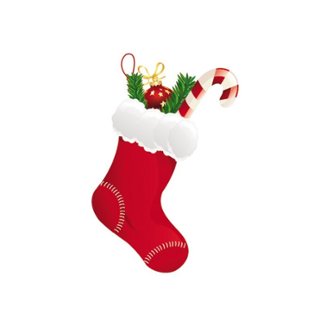 Fromage blanc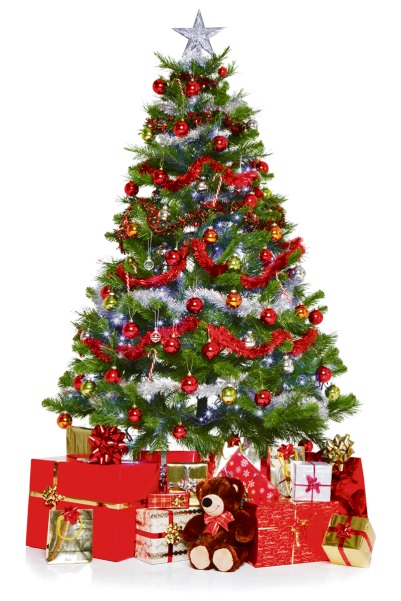 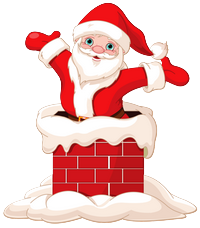 Buchette glacée Fraise ou Chocolat
Chocolats et clémentine